MINISTERUL MEDIULUI, APELOR ȘI PĂDURILOR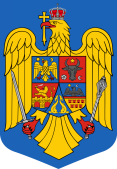 ORDINNr. ...........................privind aprobarea caracteristicilor tehnice de identificare a pungilor de transport fabricate din materialele care respectă cerinţele SR EN 13432:2002, pentru care nu se aplică ecotaxa prevăzută la art. 9 alin. (1) lit. q) din Ordonanţa de urgenţă a Guvernului nr. 196/2005 privind Fondul pentru mediu, aprobată cu modificări şi completări prin Legea nr. 105/2006Având în vedere Referatul de aprobare al Direcției Generale Deșeuri, Situri Contaminate și Substanțe Periculoase nr. 104348/DGDSCSP/31.07.2019, în temeiul prevederilor:- ART. II alin. (3) din Ordonanţa de urgenţă a Guvernului nr. 50/2019 pentru modificarea şi completarea Ordonanţei de urgenţă a Guvernului nr. 196/2005 privind Fondul pentru mediu şi pentru modificarea şi completarea Legii nr. 249/2015 privind modalitatea de gestionare a ambalajelor şi a deşeurilor de ambalaje,- art. 13 alin. (4) din Hotărârea nr. 43/2020 privind organizarea și funcționarea Ministerului Mediului, Apelor și Pădurilor;- art. 57 alin. (1) din Ordonanţa de urgenţă a Guvernului nr. 57/2019 privind Codul Administrativ, cu completările ulterioare,ministrul mediului, apelor și pădurilor emite următorul:ORDINART. 1Se aprobă caracteristicile tehnice de identificare a pungilor de transport fabricate din materialele care respectă cerinţele SR EN 13432:2002, pentru care nu se aplică ecotaxa prevăzută la art. 9 alin. (1) lit. q) din Ordonanţa de urgenţă a Guvernului nr. 196/2005 privind Fondul pentru mediu, aprobată cu modificări şi completări prin Legea nr. 105/2006, cu modificările şi completările ulterioare, prevăzute în anexa care face parte integrantă din prezentul ordin.ART. 2Pungile de transport fabricate din materialele care respectă cerinţele SR EN 13432:2002, introduse pe piața națională până la data publicării în Monitorul Oficial al României, Partea I a prezentului ordin, se comercializează până la data intrării în vigoare a prezentului ordin.ART. 3Pungile de transport introduse pe piața națională fabricate din materialele care respectă cerinţele SR EN 13432:2002 se colectează împreună cu fracția biodegradabilă.ART. 4Prezentul ordin se publică în Monitorul Oficial al României, Partea I.ART. 5Prezentul ordin intră în vigoare la 30 de zile de la data publicării în Monitorul Oficial al României, Partea I.MINISTRUL MEDIULUI, APELOR ȘI PĂDURILORCOSTEL ALEXEANEXĂCaracteristicile tehnice de identificare a pungilor de transport fabricate din materialele care respectă cerinţele SR EN 13432:2002, pentru care nu se aplică ecotaxa prevăzută la art. 9 alin. (1) lit. q) din Ordonanţa de urgenţă a Guvernului nr. 196/2005 privind Fondul pentru mediu, aprobată cu modificări şi completări prin Legea nr. 105/2006, cu modificările şi completările ulterioareCAPITOLUL IPrevederi generale1. Obiectul prezentei proceduri îl constituie aprobarea caracteristicilor tehnice de identificare a pungilor de transport fabricate din materialele care respectă cerinţele SR EN 13432:2002, pentru care nu se aplică ecotaxa prevăzută la art. 9 alin. (1) lit. q) din Ordonanţa de urgenţă a Guvernului nr. 196/2005 privind Fondul pentru mediu, aprobată cu modificări şi completări prin Legea nr. 105/2006, cu modificările şi completările ulterioare.CAPITOLUL IICaracteristicile tehnice2.  Pungile de transport introduse pe piața națională trebuie să îndeplinească următoarele cerințe tehnice în vederea identificării și valorificării:substanţele folosite pentru obținerea culorii pungilor de transport, pentru inscripţionarea elementelor de identificare şi informare potrivit legii, precum și substanţele folosite pentru personalizare nu trebuie să modifice caracteristicile materialului care este utilizat la fabricarea pungilor de transport;vor fi marcate cu un cod/număr/siglă pentru identificarea organismului care a eliberat certificatul pentru acordarea și utilizarea mărcii de conformitate „OK compost ACASĂ” sau „OK compost INDUSTRIAL”;vor fi marcate cu nume și cod unic de înregistrare pentru identificarea producătorului/manufacturierului și țării de origine – de exemplu: Produs fabricat în România/ Germania/Spania/China.